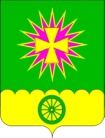 администрациЯ Нововеличковскогосельского поселения Динского районаПОСТАНОВЛЕНИЕот ___________								               № ________станица НововеличковскаяОб утверждении Порядка заключения договоров безвозмездного выполнения работ на объектах, находящихся в муниципальной собственности Нововеличковского сельского поселения Динского районаВ соответствии с Гражданским кодексом Российской Федерации, Земельным кодексом Российской Федерации, Градостроительным кодексом Российской Федерации, Федеральным Законом от 06.10.2003 № 131-ФЗ «Об общих принципах организации местного самоуправления в Российской Федерации», руководствуясь статьями 32, 59 Устава Нововеличковского сельского поселения Динского района, п о с т а н о в л я ю:1.	Утвердить Порядок заключения договоров безвозмездного выполнения работ на объектах, находящихся в муниципальной собственности Нововеличковского сельского поселения Динского района согласно приложению к настоящему постановлению.2.	Отделу по общим и правовым вопросам администрации Нововеличковского сельского поселения Динского района (Калитка) разместить настоящее постановление на официальном сайте Нововеличковского сельского поселения Динского района в информационно-телекоммуникационной сети Интернет (www.novovelichkovskaya.ru).3.	Контроль за выполнением настоящего постановления возложить на заместителя главы администрации Нововеличковского сельского поселения Динского района И.Л. Кочеткова.4.	Постановление вступает в силу после официального обнародования.Глава Нововеличковскогосельского поселения Динского района				                    Г.М.КоваУтвержденпостановлением администрации Нововеличковского сельского поселения Динского районаот ___________2023 № ______Порядокзаключения договоров безвозмездного выполнения работ на объектах, находящихся в муниципальной собственности Нововеличковского сельского поселения Динского района1.	Настоящий порядок регулирует порядок заключения администрацией Нововеличковского сельского поселения Динского района, являющейся Исполнительно-распорядительным органом муниципального образования Нововеличковское сельское поселение в составе муниципального образования Динской район (далее – уполномоченный орган), муниципальными учреждениями Нововеличковского сельского поселения Динского района (далее – уполномоченные организации) договоров безвозмездного выполнения работ на объектах, находящихся в муниципальной собственности Нововеличковского сельского поселения Динского района (далее - Порядок).2.	Для целей настоящего Порядка применяются следующие понятия:договор безвозмездного выполнения работ – трех-/двусторонний договор, заключенный между физическими либо юридическими лицами (далее - заинтересованные лица), уполномоченным органом и уполномоченной организацией в целях безвозмездного выполнения заинтересованными лицами на объектах, находящихся в муниципальной собственности Нововеличковского сельского поселения Динского района работ, виды которых установлены настоящим Порядком, в интересах муниципального образования Нововеличковское сельское поселение в составе муниципального образования Динской район (далее - безвозмездный договор);техническая документация - документация, выполненная в соответствии с действующим законодательством, настоящим Порядком, безвозмездным договором, содержащая материалы в текстовой форме и в виде карт (схем) и определяющая конструктивные решения по созданию объектов, предусмотренных настоящим Порядком;3.	Безвозмездный договор заключается в письменной форме путем составления документа в трех/двух экземплярах, подписанного заинтересованным лицом, уполномоченным органом и уполномоченной организацией (далее - стороны), и должен содержать:а) условия, определяющие вид и объем работ, место выполнения работ, начальный и конечный сроки выполнения работ;б) условие о безвозмездности выполнения работ;в) условия о качестве работ, в том числе:о подготовке технической документации на выполнение работ, предусмотренных настоящим Порядком;о соответствии работ технической документации, подготовленной и согласованной заинтересованным лицом с уполномоченным органом и уполномоченной организацией в порядке и сроки, определенные безвозмездным договором;г) права и обязанности сторон, в том числе следующие обязанности заинтересованного лица:- обеспечить выполнение работ в полном соответствии с требованиями строительных норм и правил, а также иными установленными действующим законодательством требованиями, предъявляемыми к выполнению таких работ;- обеспечить качество выполненных работ в соответствии с нормами, установленными действующим законодательством;- обеспечить за свой счет содержание имущества, создаваемого в соответствии с безвозмездным договором, до его передачи в муниципальную собственность Нововеличковского сельского поселения Динского района;д) ответственность сторон безвозмездного договора, в том числе ответственность заинтересованного лица за качество работ;е) порядок осуществления контроля уполномоченной организацией за надлежащим исполнением заинтересованным лицом условий договора;ж) порядок сдачи и приемки работ;з) срок действия безвозмездного договора, основания и порядок его расторжения.4.	Договор безвозмездного выполнения работ заключается по форме согласно приложению № 1 к настоящему Порядку.5.	Уполномоченный орган, уполномоченная организация заключают безвозмездный договор в целях выполнения на объекте, находящемся в муниципальной собственности Нововеличковского сельского поселения Динского района и (или) предоставленном в пользование уполномоченной организации, следующих видов работ (далее - работы):а) создание спортивных и детских площадок;б) установка малых архитектурных форм;в) благоустройство территории.6.	Результаты работ создаются заинтересованными лицами для общественного пользования.7.	В целях выполнения Работ заинтересованное лицо обращается для заключения безвозмездного договора в соответствующий Уполномоченную организацию.8.	Для заключения безвозмездного договора устанавливается следующий перечень документов, предоставляемых заинтересованным лицом (далее - документы):а) заявление о заключении безвозмездного договора (далее - заявление), содержащее следующие обязательные сведения:сведения о заинтересованном лице:при подаче заявления физическим лицом (индивидуальным предпринимателем) указывается его фамилия, имя, отчество (при наличии), реквизиты документа, удостоверяющего личность, место жительства, а также сведения, позволяющие идентифицировать индивидуального предпринимателя, - основной государственный регистрационный номер индивидуального предпринимателя, индивидуальный номер налогоплательщика (далее - ИНН);при подаче заявления юридическим лицом указываются его полное наименование, организационно-правовая форма, адрес места нахождения, основной государственный регистрационный номер, ИНН, фамилия, имя, отчество (при наличии) лица, имеющего право без доверенности действовать от имени юридического лица (в случае подачи заявления лицом, имеющим право без доверенности действовать от имени юридического лица);виды работ, в целях выполнения, которых подается заявление, а также сроки выполнения данных видов работ;местоположение объекта, находящегося в муниципальной собственности Нововеличковского сельского поселения Динского района, в отношении которого заключается безвозмездный договор;б) документ, удостоверяющий личность заинтересованного лица - в случае обращения физического лица (индивидуального предпринимателя);в) при подаче заявления представителем - документы, удостоверяющие полномочия представителя (в случае, если от имени юридического лица действует лицо, имеющее право действовать без доверенности, предоставление указанного документа не требуется) и его личность;ж) схема расположения элемента обустройства, расположения оборудования, выполненная в свободной форме и предусматривающая геометрические параметры (длина, ширина в метрах), адресное описание предлагаемого размещения элемента обустройства, расстояние (м) от границ предполагаемого места размещения элемента обустройства до зданий, сооружений, строений и объектов благоустройства (указывается в случае, если данное расстояние составляет менее 100 м), а также сведения о наличии существующих инженерных коммуникаций в границах заявленной территории.9.	Уполномоченная организация в течение 12 рабочих со дня регистрации документов, указанных в пункте 8 настоящего Порядка, направляет (вручает) заинтересованному лицу один из следующих документов:а) проект безвозмездного договора в трех/двух экземплярах;б) мотивированный отказ в заключении безвозмездного договора, подготавливаемое по форме согласно приложению № 2 к настоящему Порядку.10. Основаниями для отказа в заключении безвозмездного договора являются:а) непредставление заинтересованным лицом документов, предусмотренных пунктом 8 настоящего Порядка, либо их представление с нарушением требований, а также отсутствие в Едином государственном реестре юридических лиц или Едином государственном реестре индивидуальных предпринимателей сведений о заинтересованном лице либо наличие следующих сведений:о прекращении юридического лица;о нахождении юридического лица в процессе ликвидации;о прекращении деятельности физическим лицом в качестве индивидуального предпринимателя;б) наличие установленного действующим законодательством ограничения на выполнение Работ, указанных в заявлении;в) несоответствие видов Работ, указанных в заявлении;г) отсутствие у уполномоченного органа или уполномоченной организации прав на земельный участок либо разрешения на использование земель или земельного участка.11.	Заинтересованное лицо в течение 10 рабочих дней со дня получения проекта безвозмездного договора предоставляет в уполномоченную организацию проект безвозмездного договора, подписанный, со своей стороны.В случае непредставления заинтересованным лицом, подписанного со своей стороны проекта безвозмездного договора в установленный срок, уполномоченная организация в течение 1 рабочего дня со дня истечения срока, предусмотренного абзацем первым настоящего пункта, осуществляет подготовку и направление заинтересованному лицу посредством почтового отправления сообщения об отказе в заключении безвозмездного договора.12.	В течение 2 рабочих дней со дня получения проекта безвозмездного договора, поступившего от заинтересованного лица, уполномоченный орган подписывает проект безвозмездного договора в трех/двух экземплярах и передает проект безвозмездного договора в уполномоченную организацию.13. Уполномоченная организация в течение 2 рабочих дней со дня регистрации безвозмездного договора направляет один экземпляр безвозмездного договора, посредством почтового отправления либо вручает лично, заинтересованному лицу, второй экземпляр направляет в уполномоченный орган.14. Внесение сведений об объекте, созданном на основании безвозмездного договора, в реестр муниципального имущества, принятие таких объектов к бухгалтерскому учету осуществляются в соответствии с действующим законодательством, муниципальными правовыми актами Нововеличковского сельского поселения Динского района.Начальник отдела ЖКХ, малого и среднего бизнеса, информатизации и связи							  О.Г.МарукПриложение №1к Порядку заключения договоров безвозмездного выполнения работ на объектах, находящихся в муниципальной собственности Нововеличковского сельского поселения Динского районаДоговорбезвозмездного выполнения работ № ______ст. Нововеличковская					   «___»__________ 20__ г.Администрация Нововеличковского сельского поселения Динского района, именуемая в дальнейшем «Уполномоченный орган», действующая от имени муниципального образования Нововеличковское сельское поселение в составе муниципального образования Динской район, в лице главы _______________, действующего на основании Устава, с одной стороны, ________________________________________________________, именуемое в дальнейшем «Уполномоченная организация», в лице директора/руководителя _____________________________, действующего на основании Устава учреждения, с другой стороны, _________________________________________, в лице _______________________________________, действующего на основании ____________________________, именуемое в дальнейшем «Заинтересованное лицо», с третьей стороны, совместно в дальнейшем именуемые «Стороны», заключили настоящий договор безвозмездного выполнения работ (далее - Договор) о нижеследующем.1. Предмет договора1.1. Заинтересованное лицо обязуется в соответствии с условиями Договора выполнить работы по _________________________________________ (далее также - объект), предусмотренные технической документацией, подготовленной с учетом технических условий на подготовку технической документации (далее - технические условия), и согласованной с Уполномоченным органом, и передать результат указанных работ Уполномоченному органу и Уполномоченной организации, Уполномоченная организация обязуется осуществить проверку результата работ, а Уполномоченный орган, Уполномоченная организация обязуются принять результат работ.1.2. Объем и требования к работам определяются Договором и технической документацией.1.3. Дата начала выполнения работ ____________20___ года.Дата окончания выполнения работ _____________20___ года.1.4. Место выполнения работ: __________________________________________________________________________________________(далее – объект).1.5. Работы выполняются Заинтересованным лицом на безвозмездной основе.1.6. Результат работ поступает в собственность муниципального образования Нововеличковское сельское поселение в составе муниципального образования Динской район.2. Права и обязанности сторон2.1. Заинтересованное лицо обязуется:2.1.1. не позднее 30 дней со дня заключения Договора обеспечить подготовку технической документации в соответствии с требованиями строительных норм и правил, действующими нормами и техническими условиями, а также стандартами, установленными действующим законодательством, и направить на согласование в Уполномоченную организацию;2.1.2. при получении от Уполномоченной организации требования о корректировке технической документации обеспечить ее корректировку по указанным замечаниям и в установленный срок повторно направить в Уполномоченную организацию для согласования;2.1.3. обеспечить выполнение работ в полном соответствии с требованиями строительных норм и правил, а также иными установленными действующим законодательством требованиями, предъявляемыми к выполнению таких работ, обеспечить качество выполненных работ в соответствии с нормами, установленными действующим законодательством;2.1.4. выполнять работы с применением высококачественных изделий, материалов и оборудования, имеющих сертификаты качества или иные документы, подтверждающие соответствие качества;2.1.5. не допускать замены учтенных в технической документации материалов, изделий и оборудования без согласования с Уполномоченной организацией;2.1.6. при осуществлении работ соблюдать требования законодательства Российской Федерации, Краснодарского края, муниципальных правовых актов муниципального образования Динской район и муниципального образования Нововеличковское сельское поселение в составе муниципального образования Динской район и выполнять необходимые мероприятия по технике безопасности и охране окружающей среды, а также соблюдению норм пожарной и электробезопасности.2.1.7. сдать результаты работ в порядке, предусмотренном разделом 4 Договора;2.2. Заинтересованное лицо вправе:2.2.1. привлекать для выполнения работ, предусмотренных Договором, третьих лиц.Заинтересованное лицо несет перед Уполномоченным органом и Уполномоченной организацией ответственность за неисполнение, ненадлежащее исполнение обязательств третьими лицами, привлеченными для выполнения работ по настоящему Договору, включая ответственность за ущерб, возникший в результате выполнения (невыполнения, ненадлежащего выполнения) работ.2.3. Уполномоченная организация обязуется:2.3.1. рассмотреть направленную в соответствии с пунктом 2.1.1 Договора техническую документацию на предмет ее соответствия требованиям строительных норм и правил, действующим нормам и техническим условиям, а также стандартам, установленным действующим законодательством.2.3.2. не позднее 30 дней со дня получения технической документации:в случае соответствия технической документации указанным требованиям согласовать ее и направить Заинтересованному лицу;в случае несоответствия технической документации указанным требованиям направить Заинтересованному лицу требование о корректировке технической документации с указанием замечаний и срока корректировки.2.3.3. своевременно и качественно осуществлять комплекс работ по ведению технического надзора в соответствии с действующим законодательством, условиями Договора, с учетом результатов проведенных обследований, проверок, измерений.2.3.4. проверять наличие документов, удостоверяющих качество используемых Заинтересованным лицом при выполнении работ конструкций, изделий, материалов и оборудования (технических паспортов, сертификатов, результатов лабораторных испытаний и других документов, подтверждающих соответствие качества).2.3.5. участвовать в проверках, проводимых органами государственного надзора в связи с исполнением Договора.2.4. Уполномоченная организация вправе:2.4.1. в письменном виде давать указания Заинтересованному лицу об устранении выявленных в ходе проверок недостатках работ.2.4.2. выдавать обязательные для исполнения предписания о приостановке работ, проводимых в случае производства работ Заинтересованным лицом с нарушением действующих правил, норм и стандартов.2.4.3. запрещать применение конструкций, изделий, материалов и оборудования, не предусмотренных технической документацией.2.5. Уполномоченный орган обязуется:2.5.1. осуществить приемку результатов работ в соответствии с разделом 4 настоящего Договора.3. Контроль за выполнением работ3.1. Качество выполненной Заинтересованным лицом работы должно соответствовать условиям Договора, а при отсутствии или неполноте условий договора требованиям, обычно предъявляемым к работам соответствующего рода. Результат выполненной работы должен в момент передачи Уполномоченной организации и Уполномоченному органу обладать свойствами, указанными в Договоре.3.2. Гарантия качества работы.3.2.1. Заинтересованное лицо гарантирует выполнение работ в соответствии с условиями Договора и возможность эксплуатации объекта на протяжении гарантийного срока.3.2.2. Гарантийный срок составляет 12 (двенадцать) месяцев.3.2.3. Гарантия качества результата работы распространяется на все, составляющее результат работы.3.3. Заинтересованное лицо несет ответственность за недостатки (дефекты), обнаруженные в пределах гарантийного срока, если не докажет, что они произошли вследствие нормального износа объекта или его частей, неправильной его эксплуатации или неправильности инструкций по его эксплуатации, разработанных Уполномоченным органом, Уполномоченной организацией или привлеченными ими третьими лицами, ненадлежащего ремонта объекта, произведенного Уполномоченным органом, Уполномоченной организацией или привлеченными ими третьими лицами.3.4. Течение гарантийного срока прерывается на все время, на протяжении которого объект не мог эксплуатироваться вследствие недостатков, за которые отвечает Заинтересованное лицо.3.5. Контроль за выполнением работ.3.5.1. Уполномоченная организация вправе осуществлять контроль за выполнением работ Заинтересованным лицом, не вмешиваясь в его деятельность. Контроль осуществляется в следующих формах:запрос сведений и документов;осмотр и проверка выполняемой работы.3.5.2. Заинтересованное лицо обязано ответить на запросы Уполномоченной организации о предоставлении сведений и документов о ходе выполнения работ в течение 2 (двух) рабочих дней после их получения.3.5.3. Об осмотре и проверке выполняемой работы Уполномоченная организация должна уведомить Заинтересованное лицо за 1 (один) рабочий день до их проведения. Заинтересованное лицо обязано обеспечить возможность выполнения осмотра и проверки в указанное Уполномоченной организации время и присутствовать при их осуществлении.Осмотр и проверка выполняемой работы проводятся представителями Сторон, имеющими соответствующую доверенность, либо иными лицами, которые вправе действовать от имени Уполномоченной организации или Заинтересованного лица без доверенности.Если в результате осмотра и проверки выполняемой работы Уполномоченная организация выявит нарушения технологии, изменение способа выполнения, иные недостатки, Стороны составляют и подписывают акт о выявленных недостатках по форме согласно приложению № 2 к Договору, в котором отражаются указанные нарушения (недостатки).4. Порядок сдачи и приемки работ4.1. Заинтересованное лицо обязуется не позднее чем за 3 (три) рабочих дня до фактического выполнения работ уведомить в письменной форме Уполномоченный орган и Уполномоченную организацию о готовности к сдаче результата работ и необходимости явки для осмотра, проверки и приемки работ. Уведомление должно содержать сведения о месте и времени приемки.4.2. Уполномоченная организация и Уполномоченный орган обязуются осуществить проверку результата работ в течение 5 (пяти) рабочих дней после получения от Заинтересованного лица уведомления о готовности результата работ к сдаче.4.3. Осмотр и проверка работ выполняется представителями Уполномоченного органа, Уполномоченной организации и Заинтересованного лица, имеющими соответствующую доверенность, либо иными лицами, которые вправе действовать от имени Сторон Договора без доверенности.4.4. Приемка работ оформляется Сторонами путем составления и подписания акта приема-передачи выполненных работ по форме согласно приложению № 1 к Договору.4.5. Если Уполномоченный орган или Уполномоченная организация уклоняется от приемки либо осмотра и проверки работ, либо немотивированно отказывается от подписания акта приема-передачи выполненных работ, Заинтересованное лицо вправе составить односторонний акт приема-передачи, который будет подтверждать выполнение работ, при условии уведомления Уполномоченного органа и Уполномоченной организации о завершении работ.4.6. При обнаружении недостатков результата работ Уполномоченным органом и Уполномоченной организацией составляется акт о выявленных недостатках согласно приложению № 2 к Договору, в котором должны быть указаны недостатки и разумный срок их устранения, и передает его для рассмотрения и подписания Заинтересованному лицу.Если недостатки обнаружены в процессе приемки работ, указанный акт составляется и подписывается Сторонами непосредственно в день приемки. В случае выявления недостатков после приемки работ Уполномоченная организация в срок не позднее 3 (трех) рабочих дней с момента их обнаружения составляет, визирует и передает Уполномоченному органу для рассмотрения и подписания извещение об обнаружении скрытых недостатков по форме согласно приложению № 3 к Договору. В случае подписания извещения об обнаружении скрытых недостатков Уполномоченный орган направляет его Заинтересованному лицу. Заинтересованное лицо должно направить полномочного представителя для осмотра недостатков и составления акта о выявленных недостатках в течение 2 (двух) рабочих дней после получения указанного извещения.4.7. При уклонении Заинтересованного лица от осмотра выявленных недостатков либо подписания акта о выявленных недостатках Уполномоченная организация передает подписанный со своей стороны акт Уполномоченному органу для рассмотрения и подписания. В случае подписания акта о выявленных недостатках Уполномоченный орган направляет его Заинтересованному лицу. В этом случае Уполномоченный орган организует проведение независимой экспертизы качества и оплачивает услуги независимого эксперта.Заинтересованное лицо обязано по требованию Уполномоченного органа возместить расходы на оплату услуг независимой экспертизы в течение 7 (семи) рабочих дней с момента получения ее результатов. Исключение составляют случаи, когда экспертизой установлено отсутствие нарушений Договора Заинтересованным лицом или причинной связи между действиями Заинтересованного лица и обнаруженными недостатками.5. Ответственность Сторон5.1. Если отступления в работе от условий Договора или иные недостатки результата работы в установленный Уполномоченным органом разумный срок не были устранены либо являются существенными и неустранимыми, Уполномоченный орган вправе отказаться от Договора и потребовать возмещения причиненных убытков.5.2. В случае неисполнения или ненадлежащего исполнения своих обязательств по Договору Стороны несут ответственность в соответствии с законодательством Российской Федерации и Договором.6. Срок действия, изменение и расторжение Договора6.1. Договор вступает в силу со дня его подписания лицами, имеющими право действовать от имени каждой из Сторон и действует до «___» _________ 20___ г.6.2. Договор может быть изменен и досрочно расторгнут по соглашению Сторон, а также в случаях и в порядке, предусмотренных Договором и (или) законодательством Российской Федерации. Все изменения и дополнения к Договору должны быть оформлены в письменном виде и подписаны Сторонами.Соответствующие дополнительные соглашения Сторон являются неотъемлемой частью Договора.6.3. Уполномоченный орган и Уполномоченная организация имеют право на односторонний отказ от договора в случае:непредставления Заинтересованным лицом технической документации для согласования в срок, предусмотренный пунктом 2.1.1 Договора;непредставления Заинтересованным лицом измененной технической документации в установленный срок в соответствии с пунктом 2.1.2 Договора;если Исполнитель не приступил к выполнению работ в установленный срок.7. Порядок разрешения споров7.1. Споры, возникающие между Сторонами в связи с исполнением Договора, подлежат обязательному досудебному урегулированию в претензионном порядке. Срок рассмотрения претензии и дачи мотивированного ответа на нее составляет не более 5 (пяти) рабочих дней со дня получения претензии Стороной.Все не урегулированные в досудебном порядке споры, связанные с заключением, толкованием, исполнением, изменением и расторжением Договора, передаются в суд по месту нахождения Уполномоченного органа.8. Заключительные положения8.1. Договор составлен в трех/двух экземплярах, имеющих равную юридическую силу, по одному для каждой Стороны.8.2. Извещения, претензии и иные юридически значимые сообщения (далее - сообщения) направляются Сторонами любым из следующих способов:заказным письмом с уведомлением о вручении;с нарочным (курьерской доставкой). В этом случае факт получения документа должен подтверждаться распиской, которая содержит наименование документа и дату его получения, а также фамилию, инициалы, должность и подпись лица, получившего данный документ;по факсимильной связи, электронной почте или иным способом связи при условии, что он позволяет достоверно установить, от кого исходило сообщение и кому оно адресовано.8.3. Сообщения влекут гражданско-правовые последствия для Стороны, которой они направлены, с момента доставки данных сообщений ей или ее представителю. Такие последствия возникают и в том случае, когда сообщение не было вручено Стороне по зависящим от нее обстоятельствам (пункт 1 статьи 165.1 ГК РФ).8.4. Сообщения считаются доставленными, если они:поступили Стороне, но по обстоятельствам, зависящим от нее, не были вручены или Сторона не ознакомилась с ними;доставлены по адресу, указанному в ЕГРЮЛ (ЕГРИП) или названному самой Стороной, даже если она не находится по такому адресу.9. Адреса, реквизиты и подписи Сторон:Уполномоченный орган:                     Заинтересованное лицо:__________________________          ___________________________________________________          ___________________________________________________          _________________________________________ /____________/   ________________ /____________/Уполномоченная организация:_______________________________________________________________________________________________/___________/Приложение №1
к договору
безвозмездного выполнения работ
от ___________20___ г. № _____АКТприема-передачи выполненных работст. Нововеличковская					   «___» _________ 20___г.Администрация Нововеличковского сельского поселения Динского района, именуемая в дальнейшем «Уполномоченный орган», действующая от имени муниципального образования Нововеличковское сельское поселение в составе муниципального образования Динской район, в лице главы _______________, действующего на основании Устава, с одной стороны, ________________________________________________________, именуемое в дальнейшем «Уполномоченная организация», в лице директора/руководителя _____________________________, действующего на основании Устава учреждения, с другой стороны, _________________________________________, в лице _______________________________________, действующего на основании ____________________________, именуемое в дальнейшем «Заинтересованное лицо», с третьей стороны, совместно в дальнейшем именуемые «Стороны», составили настоящий акт о нижеследующем:1. В соответствии с договором безвозмездного выполнения работ № ____от «___» ____________ 20___ г. Заинтересованное лицо выполнило и передаетследующие виды работ:____________________________________________________________________________________________________________________________________________________________________________________________________________.2. Сведения о выполненных и передаваемых работах:3. Сведения об объекте, созданном в результате выполнения работ (заполняется в случае, если в результате выполнения работ создан объект, подлежащий бухгалтерскому учету в качестве основного средства):4. Указанные работы выполнены полностью и переданы в срок. Претензий по объему, качеству результата работ и срокам их выполнения Уполномоченный орган и Уполномоченная организация не имеют.5. Акт составлен в трех/двух экземплярах, по одному для каждой из Сторон.Приложение №2
к договору
безвозмездного выполнения работ
от _____________ 2023 г. № ________АКТо выявленных недостаткахст. Нововеличковская					   «___» _________ 20___г.Администрация Нововеличковского сельского поселения Динского района, именуемая в дальнейшем «Уполномоченный орган», действующая от имени муниципального образования Нововеличковское сельское поселение в составе муниципального образования Динской район, в лице главы _______________, действующего на основании Устава, с одной стороны, ________________________________________________________, именуемое в дальнейшем «Уполномоченная организация», в лице директора/руководителя _____________________________, действующего на основании Устава учреждения, с другой стороны, _________________________________________, в лице _______________________________________, действующего на основании ____________________________, именуемое в дальнейшем «Заинтересованное лицо», с третьей стороны, совместно в дальнейшем именуемые «Стороны», составили настоящий акт о нижеследующем:1. В соответствии с договором безвозмездного выполнения работ № ____от «__» _________ 20__ г. (далее - Договор) «__» _______ 2023г. проведен осмотр результата работ.2. Сторонами выявлены следующие недостатки:____________________________________________________________________3. Стороны признают, что выявленные недостатки являются устранимыми.Для их устранения Заинтересованное лицо в срок не позднее «__» _____ 20__ г. должен совершить следующие действия:________________________________________________________________________________________________________________________________________4. Акт составлен в трех/двух экземплярах, по одному для каждой Стороны.Приложение №3
к договору
безвозмездного выполнения работ
от _____________ 20___ г. № ________Согласовано:          Заинтересованному лицу:__________________ /_________/     _______________________ИЗВЕЩЕНИЕоб обнаружении скрытых недостатковст. Нововеличковская					   «___» _________ 20___г.«___» __________ 20___ г. в соответствии с договором безвозмездного выполнения работ № _______ от «___» ____________ 2023г. Уполномоченной организацией были проверены, а Уполномоченным органом приняты работы по ________________________________________, предусмотренные технической документацией, подготовленной с учетом технических условий на подготовку технической документации по объекту, расположенному по адресу: __________________________________________________________________.После приемки работ были обнаружены следующие недостатки результата работ: ________________________________________________________________________________________________________________________.Составление акта о выявленных недостатках назначено на ___ ч. ___ мин. «___» _________ 20___ г. по адресу: ____________________________________.Предлагаем направить представителя для участия в составлении акта.___________________________________________ /_______________/Приложение № 2к Порядку заключения договоров безвозмездного выполнения работ на объектах, находящихся в муниципальной собственности Нововеличковского сельского поселения Динского районаСообщение об отказе в заключениибезвозмездного договораНастоящим сообщаем, что по результатам рассмотрения Вашего заявления о безвозмездном выполнении работ ___________________________________________________________________,(виды работ, указанные в заявлении)поступившего в ______________________________________________________(наименование уполномоченного органа) (дата поступления заявления)Вам отказано в заключении договора безвозмездного выполнения работ по следующему основанию: ______________________________________________(указывается основание для отказа в заключении безвозмездного договора)____________________________________________________________________Порядка  и краткое описание фактического обстоятельства, послужившего основанием для отказа)____________________________________________________________________Глава Нововеличковскогосельского поселения Динского района		              ________________							подпись  	Ф.И.О.ЛИСТ СОГЛАСОВАНИЯПроекта постановленияадминистрации Нововеличковского сельского поселения Динского районаот ________________ 2023 № _____«О внесении изменений в постановление администрации Нововеличковского сельского поселения Динского района от 15.05.2020 № 84 «Об утверждении перечня муниципального имущества для предоставления его во владение и (или) пользование на долгосрочной основе субъектам малого и среднего предпринимательства и организациям, образующим инфраструктуру поддержки малого и среднего предпринимательства»проект подготовил и внес:начальник отдела ЖКХ,малого и среднего бизнеса,информатизации и связи 							       О.Г.Марукпроект согласован:заместитель главы администрацииНововеличковского сельского поселения 				  И.Л.Кочетковначальник отдела по общим и правовым вопросам								   О.Ю.Калиткаспециалист отдела по общим и правовым вопросам								   Е.С.Шевцова№Наименование вида работЕдиница измеренияКоличество, объем№Наименование созданного объектаТехнические характеристики и иные индивидуально-определенные признаки созданного объекта (при наличии)Количество созданных объектов (ед.)Сумма затрат на создание объекта (руб.)От имени Уполномоченного органаОт имени Уполномоченного органаОт имени Уполномоченной организацииОт имени Уполномоченной организацииОт имени Заинтересованного лицаОт имени Заинтересованного лица(подпись)(Ф.И.О.)(подпись)(Ф.И.О.)(подпись)(Ф.И.О.)От имени Уполномоченного органаОт имени Уполномоченного органаОт имени Уполномоченной организацииОт имени Уполномоченной организацииОт имени Заинтересованного лицаОт имени Заинтересованного лица(подпись)(Ф.И.О.)(подпись)(Ф.И.О.)(подпись)(Ф.И.О.)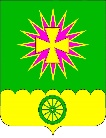 АдминистрацияНововеличковскогосельского поселенияДинского районаКраснодарского краяКрасная ул. д. 53, ст. Нововеличковская, Динской район, Краснодарский край, 353212, тел. (886162) 76-7-50, факс 76-7-62______________________________(фамилия, имя, отчество, место жительства______________________________заинтересованного лица, являющегося физическим лицом,______________________________(либо наименование, местонахождение______________________________                                    № ________на                              от                        .______________________________заинтересованного лица, являющегося юридическим лицом)